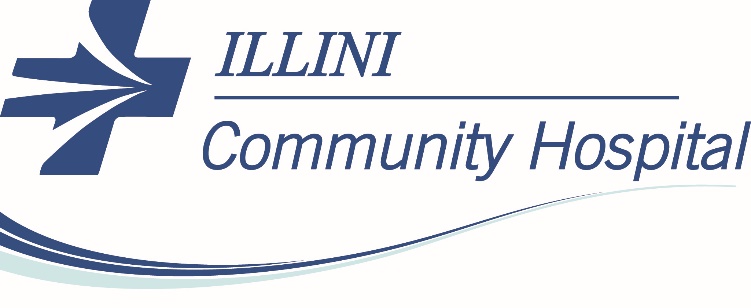 Illini Community Hospital ScholarshipName: ____________________	_____		____________________	   First			   M			      LastSchool: ____________________Class Rank: ________________GPA: _____________________What Organizations/Activities are you involved in? _______________________________________________________________________________________________________________________________________________________________________________________________________________________________________________________________________________________________________________________________________If applicable, what work experience do you have? ___________________________________________________________________________________________________________________________________________________________________________________________________________________________________________________________________What College or University will you be attending? ____________________Have you been accepted? ______________What is your intended major? ____________________In your opinion, why should you be selected to receive this scholarship? __________________________________________________________________________________________________________________________________________________________________________________________________________________________________________________________________________________________________________________________________________Why are interested in working in the health care field? ______________________________________________________________________________________________________________________________________________________________________________________________________________________________________________________________________________________________________________________________________________________________________________________________________________________________________________________________________________________________________________________________________________________________________________________________________________________________________________________________________________________________________________________________________________________________________________________________________________________________________________________________________________________________________________________________________________________________________________________________________________________________If you could hold any position in the health care field, what would it be and why would you choose the position? __________________________________________________________________________________________________________________________________________________________________________________________________________________________________________________________________________________________________________________________________________________________________________________________________________________________________________________________________________________________________________________________________________________________________________________________________________________________________________________________________________________________________________________________________________________________________________________________________________________________________________________________________________________________